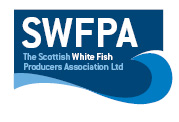 GILL NETS PositionsGill nets Position InfoFLEET:160º43,65N        60º39,85N01º40,70W       01º47,50WFLEET:260º40,33N        60º43,80N01º50,93W       01º44,50WFLEET:360º44,87N       60º47,62N01º38,40W       01º30,25WFLEET:460º43,18N       60º45,90N01º37,08W      01º28,75WFLEET:560º45,40N         60º48,40N01º44,60W        01º35,80WFLETT:660º47,68N         60º44,92N01º34,05W        01º42,23WFLEET:1060º48,86N         60º52,30N01º27,55W         01º19,57W FLEET:760º52,05N         60º48,56N01º08,36W      001º16,60WFLEET 8:60º51,47N           60º48,37N01º13,90W         01º21,30WFLEET 9:60º48,45N           60º51,40N001º25,30W       001º18,30WDate27/07/2020Vessel Name & Reg NoMONTE MAZANTEU FD521Skipper NameJOSE ANGEL SAMPEDRO SAMPEDROSkipper Email Addressbuquemontemazanteu@gmail.comSkipper Mobile No0034881180050        0033640047580